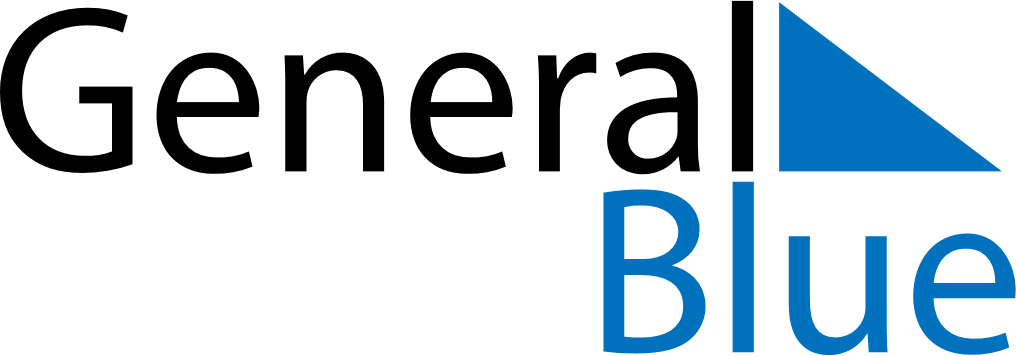 July 2024July 2024July 2024July 2024July 2024July 2024Slawharad, Mogilev, BelarusSlawharad, Mogilev, BelarusSlawharad, Mogilev, BelarusSlawharad, Mogilev, BelarusSlawharad, Mogilev, BelarusSlawharad, Mogilev, BelarusSunday Monday Tuesday Wednesday Thursday Friday Saturday 1 2 3 4 5 6 Sunrise: 4:32 AM Sunset: 9:27 PM Daylight: 16 hours and 55 minutes. Sunrise: 4:32 AM Sunset: 9:27 PM Daylight: 16 hours and 54 minutes. Sunrise: 4:33 AM Sunset: 9:26 PM Daylight: 16 hours and 53 minutes. Sunrise: 4:34 AM Sunset: 9:26 PM Daylight: 16 hours and 51 minutes. Sunrise: 4:35 AM Sunset: 9:25 PM Daylight: 16 hours and 50 minutes. Sunrise: 4:36 AM Sunset: 9:25 PM Daylight: 16 hours and 48 minutes. 7 8 9 10 11 12 13 Sunrise: 4:37 AM Sunset: 9:24 PM Daylight: 16 hours and 47 minutes. Sunrise: 4:38 AM Sunset: 9:23 PM Daylight: 16 hours and 45 minutes. Sunrise: 4:39 AM Sunset: 9:23 PM Daylight: 16 hours and 43 minutes. Sunrise: 4:40 AM Sunset: 9:22 PM Daylight: 16 hours and 41 minutes. Sunrise: 4:41 AM Sunset: 9:21 PM Daylight: 16 hours and 39 minutes. Sunrise: 4:42 AM Sunset: 9:20 PM Daylight: 16 hours and 37 minutes. Sunrise: 4:44 AM Sunset: 9:19 PM Daylight: 16 hours and 35 minutes. 14 15 16 17 18 19 20 Sunrise: 4:45 AM Sunset: 9:18 PM Daylight: 16 hours and 33 minutes. Sunrise: 4:46 AM Sunset: 9:17 PM Daylight: 16 hours and 30 minutes. Sunrise: 4:47 AM Sunset: 9:16 PM Daylight: 16 hours and 28 minutes. Sunrise: 4:49 AM Sunset: 9:15 PM Daylight: 16 hours and 25 minutes. Sunrise: 4:50 AM Sunset: 9:13 PM Daylight: 16 hours and 23 minutes. Sunrise: 4:52 AM Sunset: 9:12 PM Daylight: 16 hours and 20 minutes. Sunrise: 4:53 AM Sunset: 9:11 PM Daylight: 16 hours and 17 minutes. 21 22 23 24 25 26 27 Sunrise: 4:54 AM Sunset: 9:09 PM Daylight: 16 hours and 14 minutes. Sunrise: 4:56 AM Sunset: 9:08 PM Daylight: 16 hours and 12 minutes. Sunrise: 4:57 AM Sunset: 9:07 PM Daylight: 16 hours and 9 minutes. Sunrise: 4:59 AM Sunset: 9:05 PM Daylight: 16 hours and 6 minutes. Sunrise: 5:01 AM Sunset: 9:04 PM Daylight: 16 hours and 3 minutes. Sunrise: 5:02 AM Sunset: 9:02 PM Daylight: 15 hours and 59 minutes. Sunrise: 5:04 AM Sunset: 9:00 PM Daylight: 15 hours and 56 minutes. 28 29 30 31 Sunrise: 5:05 AM Sunset: 8:59 PM Daylight: 15 hours and 53 minutes. Sunrise: 5:07 AM Sunset: 8:57 PM Daylight: 15 hours and 50 minutes. Sunrise: 5:08 AM Sunset: 8:55 PM Daylight: 15 hours and 47 minutes. Sunrise: 5:10 AM Sunset: 8:54 PM Daylight: 15 hours and 43 minutes. 